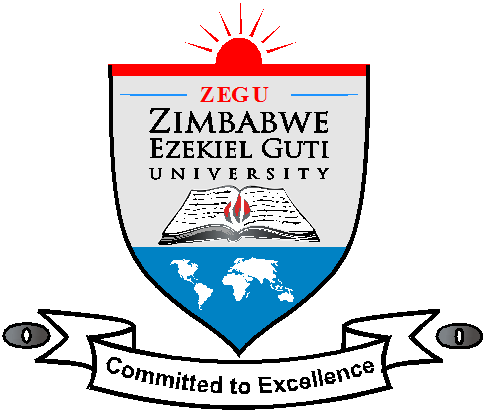 AWARDS/PRIZES ASSUMPTIONSThis budget proposal assumes that;The cash for each award is maintained as per preceding graduationThe Chancellor’s award is given to the overall best student for all programmes graduating classes.The Vice Chancellor’s award awards students with first degree class. The University Book Price’s award awards overall best student under each programme per each semester, e.g. 2022 first semester and 2022 second semester. The awards are funded by the university and external sponsors.UNIVERSITY PRIZESOVERAL BEST STUDENTBachelor of Science Honours Degree in Digital TechnologyLIST OF 1ST CLASS DEGREE GRADUANDSBachelor of Science Honours Degree in Digital TechnologyBachelor of Laws Honours DegreeBachelor of Commerce Honours Degree in AccountingBachelor of Science Honours Degree in Development StudiesBachelor of Commerce Honours Degree in Business Administration and Management2022 SEMESTER 1 GRADUANDS WITH UNIVERSITY BOOK PRIZESBachelor of Science Honours Degree in Digital TechnologyBachelor of Commerce Honours Degree in Business Administration And Management Bachelor of Commerce Honours Degree in Purchasing And Supply Chain ManagementBachelor of Commerce Honours Degree in AccountingBachelor of Science Honours Degree in Development StudiesBachelor of Commerce Honours Degree in MarketingBachelor of Science Honours Degree in Social WorkBachelor of Arts Honours Degree in Theology and Religious StudiesBachelor of Commerce Honours Degree in Human Resource ManagementBachelor of Laws Honours DegreePost Graduate Diploma in Education2022 SEMESTER 2 GRADUANDS WITH UNIVERSITY BOOK PRIZESBachelor of Science Honors Degree in Digital TechnologyBachelor of Laws Honors DegreeBachelor of Education Honours Degree in Early Childhood DevelopmentBachelor of Commerce Honors Degree in Business Administration And ManagementBachelor of Commerce Honors Degree in Purchasing and Supply Chain ManagementBachelor of Science Honors Degree in Development StudiesBachelor of Commerce Honors Degree in AccountingBachelor of Science Honors Degree in Social WorkBachelor of Arts Honors Degree in Theology and Religious StudiesBachelor of Commerce Honors Degree in Human Resource ManagementBachelor of Commerce Honors Degree in MarketingEXTERNAL AWARDSOTHER AWARDS BY BODIES OR PERSONS OUTSIDE OF ZEGU Name GenderDegree ClassAwardPrizeTawonga MagumuyeFemale1CHANCELLOR’S AWARDUS$200.00Name GenderDegree ClassAwardPrizeTawonga MagumuyeFemale1VICE CHANCELLOR’S AWARDSUS$100Name GenderDegree ClassAwardPrizeCleopas MvutoMale1VICE CHANCELLOR’S AWARDSUS$100Name GenderDegree ClassAwardPrizeVilla Tanaka BeroFemale1VICE CHANCELLOR’S AWARDSUS$100Name GenderDegree ClassAwardPrizeTinashe NyakauruMale1VICE CHANCELLOR’S AWARDSUS$100Kufakwatida MuseredzeroMale1VICE CHANCELLOR’S AWARDSUS$100Fadzanai Diana MasangoFemale1VICE CHANCELLOR’S AWARDSUS$100Name GenderDegree ClassAwardPrizeFrancis ChitambiraMale1VICE CHANCELLOR’S AWARDSUS$100Menace Musichili ZumbikaFemale1VICE CHANCELLOR’S AWARDSUS$100Total Male4Total Female4Grand Total8REG NUMBERNAMEGENDERDEGREE CLASSAwardPrizeR181254CInnocent GooraMale2.1UNIVERSITY BOOK PRIZEUS$50REG NUMBERNAMEGENDERDEGREE CLASSAwardPrizeR190511CFrancis ChitambiraMale2.1UNIVERSITY BOOK PRIZEUS$50REG NUMBERNAMEGENDERDEGREE CLASSAwardPrizeR191620CLeroy DandaMale2.1UNIVERSITY BOOK PRIZEUS$50REG NUMBERNAMEGENDERDEGREE CLASSAwardPrizeR180942CVilla Tanaka BeroFemale2.1UNIVERSITY BOOK PRIZEUS$50REG NUMBERFIRST NAMEGENDERDEGREE CLASSAwardPrizeR190952DVirginia GonteFemale2.1UNIVERSITY BOOK PRIZEUS$50REG NUMBERFIRST NAMEGENDERDEGREE CLASSAwardPrizeR191704CIsabel CharambaFemale2.1UNIVERSITY BOOK PRIZEUS$50REG NUMBERFIRST NAMEGENDERDEGREE CLASSAwardPrizeR181212SJabulani SitholeMale2.1UNIVERSITY BOOK PRIZEUS$50R181220SRutendo P MusingarabwiFemale2.1UNIVERSITY BOOK PRIZEUS$50R181027SNorah Diana MutsagoFemale2.1UNIVERSITY BOOK PRIZEUS$50R180705SMunashe Elton NyamaMale2.1UNIVERSITY BOOK PRIZEUS$50REG NUMBERFIRST NAMEGENDERDEGREE CLASSAwardPrizeR180113TMusa ChairikiraMale2.1UNIVERSITY BOOK PRIZEUS$50REG NUMBERNAMEGENDERDEGREE CLASSAwardPrizeR181351CNyasha ChiterekaFemale2.1UNIVERSITY BOOK PRIZEUS$50REG NUMBERFIRST NAMEGENDERDEGREE CLASSAwardPrizeR170690LBrian ChifambaMale2.1UNIVERSITY BOOK PRIZEUS$50REG NUMBERFIRST NAMEGENDERDEGREE CLASSAWARDPRIZER200445EJames MuyenganwaMale2.1UNIVERSITY BOOK PRIZEUS$50Total Male8Total Female6Grand Total14REG NUMBERNAMEGENDERDEGREE CLASSAWARDPRIZER190400CTawonga MagumuyeFemale1UNIVERSITY BOOK PRIZEUS$50REG NUMBERNAMEGENDERDEGREE CLASSAWARDPRIZER180568LCleopas MvutoMale1UNIVERSITY BOOK PRIZEUS$50REG NUMBERNAMEGENDERDEGREE CLASSAWARDPRIZER181090ENdomupei MpandukiFemale2.1UNIVERSITY BOOK PRIZEUS$50REG NUMBERFIRST NAMEGENDERDEGREE CLASSAWARDPRIZER200058CMenace Musichili ZumbikaFemale2.1UNIVERSITY BOOK PRIZEUS$50REG NUMBERFIRST NAMEGENDERDEGREE CLASSAWARDPRIZER200083CRichard LetasMale2.1UNIVERSITY BOOK PRIZEUS$50REG NUMBERNAMEGENDERDEGREE CLASSAWARDPRIZER190624DTinashe NyakauruMale2.1UNIVERSITY BOOK PRIZEUS$50REG NUMBERNAMEGENDERDEGREE CLASSAWARDPRIZER190685CRungano Fielia GovhaFemale2.1UNIVERSITY BOOK PRIZEUS$50REG NUMBERNAMEGENDERDEGREE CLASSAWARDPRIZER190584SAnesu MandengeMale2.1UNIVERSITY BOOK PRIZEUS$50R190254SFadzai Kimberly MurefuFemale2.1UNIVERSITY BOOK PRIZEUS$50REG NUMBERNAMEGENDERDEGREE CLASSAWARDPRIZER200937TAngeline MupwanaFemale2.1UNIVERSITY BOOK PRIZEUS$50REG NUMBERNAMEGENDERDEGREE CLASSAWARDPRIZER190611CNyaradzo Senzenia MariwoFemale2.1UNIVERSITY BOOK PRIZEUS$50REG NUMBERNAMEGENDERDEGREE CLASSAWARDPRIZER190263CTadiwanashe MapingireMale2.2UNIVERSITY BOOK PRIZEUS$50Total Male5Total Female7Grand Total12NumberSPONSORAWARDSBindura Nickel Corporation (BNC)Laptops for 8 first degree class studentsPost Office Savings Bank (POSB)11 best students per program for combined 2022 Semester 1 and 2.FuserTechLaptop for ICT best studentChartered Accountants Academy (CAA)Floating Shield and Prize money for the overall best student in AccountingMarume and Furidzo Legal PractitionersUS$50 for the Law Best studentAdonai Security